  Brown Bear Brown Bear?    Brown Bear Brown Bear What Do You See?’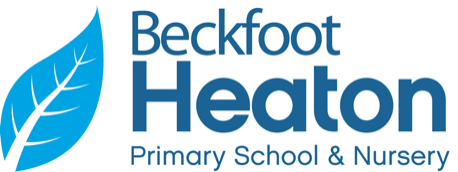         Can you practice naming the colours?                                Can you practice naming the animals?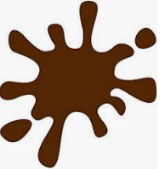 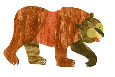 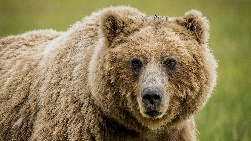 brown		          bear 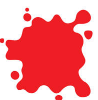 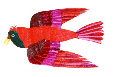 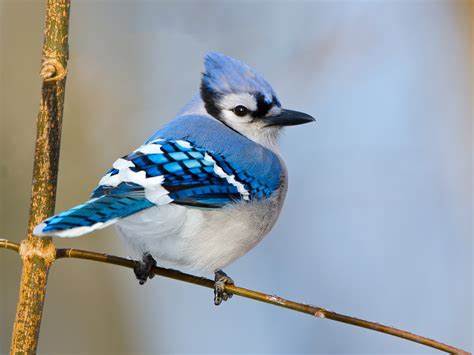 red 	          bird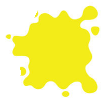 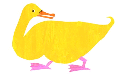 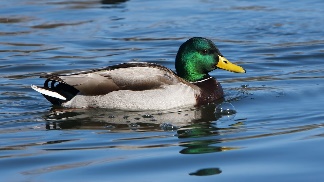 yellow		          duck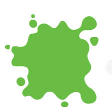 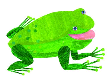 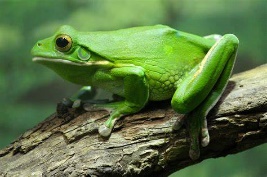 green 		          frog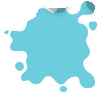 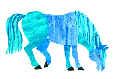 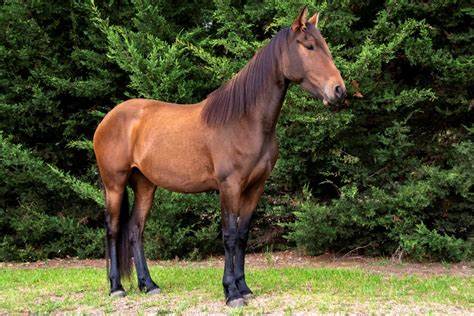 blue	   horse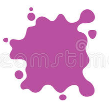 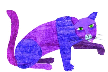 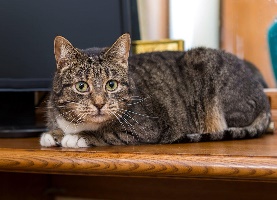 purple			     cat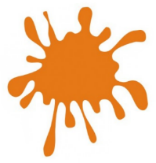 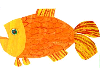 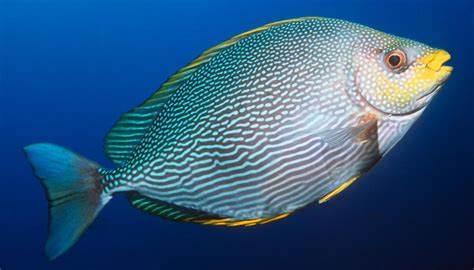 gold			   fish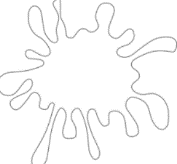 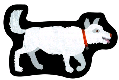 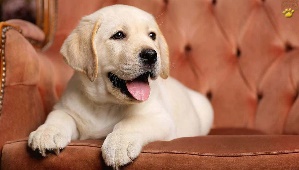 white			     dog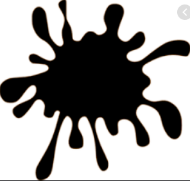 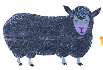 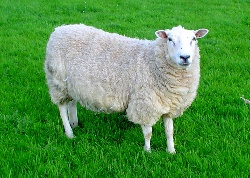 black			    sheep